First Name: ________________________ Last Name: __________________________Social Security Number: _ _ _  -  _ _  -  _ _ _ _  Date of Birth: ___ / ___ / ____Male ____ Female ____Current Address: ________________________________________ Apt. # __________City: _______________________________ State: __________ Zip Code: __________Home Phone: ________________________ Cell Phone: ________________________Work Phone: _________________________ Email: ____________________________Preferred method of communication: ________________________________________Country of Origin: _________________________ Date of arrival in U.S. ____________How did you come to the U.S.? 	 ____ Refugee 	 ____ Asylee       ____ DV LotteryCurrent legal status: 		____ Legal Permanent Resident	       ____ CitizenAlien Registration #: ____________________________________Medical Career Advancement GoalWhat is your goal in the medical field? _____________________________________________________________________________________________________________What have you done to work toward that goal? ______________________________________________________________________________________________________How did you hear about the Medical Career Advancement Program? _____________________________________________________________________________________EducationHave you taken ESL classes?          Yes / No  Location & Level: ___________________Did you graduate from high school? Yes / No  In your home country ___ In the U.S. ___Have you attended college?  	   Yes / No   In your home country ___ In the U.S. ___Do you have a college degree? 	   Yes / No   Degree and year: __________________Rate your computer skills:     None____     Low____     Moderate____     Advanced____Do you have any physical conditions that affect you in the classroom?  Yes / No	Please explain: ___________________________________________List the colleges you have attended in Minnesota or in the U.S.Are you attending college now?  	   Yes / No   If yes, where? _____________________Check any education in which you are NOW enrolled:	_____ ESL	_____ College Developmental Courses (Reading, Writing, Math)	_____ General Courses	_____ Clinical Program CoursesList the classes you are taking this semester: _______________________________________________________________________________________________________When do you expect to graduate? ___________________What is your overall GPA? ________	TrainingDid you take the Nursing Assistant Training at International Institute of MN?  Yes / No	If yes, graduation date: _______________________Have you taken College Readiness classes at International Institute of Minnesota?  Yes / No  	If yes, when? __________________________Other training program (and date): __________________________________________EmploymentCurrent Position: ______________________________ Start Date: ________________Employer: _____________________________________________________________Employer Address: ______________________________________________________Supervisor’s Name: ___________________________ Telephone: ________________Hourly Wage: _______________ Number of hours per pay period: ________________Employer-paid Health Benefits?  Yes  /  No2nd Job Position: ______________________________ Start Date: ________________Employer: _____________________________________________________________Employer Address: ______________________________________________________Supervisor’s Name: ___________________________ Telephone: ________________Hourly Wage: _______________ Number of hours per pay period: ________________Employer-paid Health Benefits?  Yes  /  NoIf you are already in school, are you working a reduced number of hours?     Yes  /  No  	List any volunteer work or internships you have done: __________________________________________________________________________________________________________________________________________________________________________________________________________________Financial Assistance PlanningMarital status – circle one: 	   single       married       separated       divorced       widowedNumber of dependent children (under 18) living with you in Minnesota: _______What are their ages (oldest to youngest): _____________________________________Number of dependent children living outside of the U.S.A.: _______Are you the only source of income in your household?    Yes  /  No     If no, please explain: __________________________________________________Total annual family income? _________________________Which of the following do you receive?      _____ SSI				_____ TANF / MFIP     _____ Food Support			_____ Refugee Assistance     _____ General Assistance		_____ Other: _____________________Which of the following have you applied for?     _____ Pell Grant 			_____ Scholarship     _____ Stafford Loan (Subsidized)	_____ Stafford Loan (Unsubsidized)     _____ Payment plan at school		_____ Other: _____________________Approximately how much do you owe in student loans?     _____ $0 - $2,000     _____ $2,000 - $5,000     _____ $5,000 - $8,000     _____ $8,000 - $10,000     _____ more than $10,000Educational Plan EssayPlease use the space below to write about your educational goal and the plan you have to accomplish that goal. Include reasons you think you would be a good candidate for this tuition assistance.__________________________________________________________________________________________________________________________________________________________________________________________________________________________________________________________________________________________________________________________________________________________________________________________________________________________________________________________________________________________________________________________________________________________________________________________________________________________________________________________________________________________________________________________________________________________________________________________________________________________________________________________________________________________________________________________________________________________________________________________________________________________________________________________________________________________________________________________________________________________________________________________________________________________________________________________________________________________________________________________________________________________________________________Signature: ______________________________________	Date: ________________School NameDates AttendedClasses Taken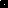 